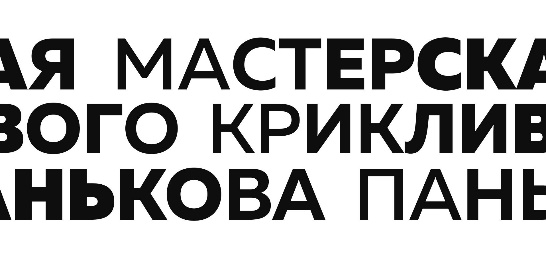 Мастерская Крикливого и ПаньковаДекабрь 2020 7 декабря (пн.) / 19:00
Евгения Некрасова
Калечина-Малечина / Хоррор / 12+
Реж. Алексей Крикливый

11 декабря (пт.) / 19:00
Жан Жене
Служанки / 18+
Реж. Полина Кардымон

12 декабря (сб.) / 18:30
ZVUK BUKV / Книжный клуб / 18+
ПРЕМЬЕРА

14 декабря (пн.) / 19:00
По пьесе Екатерины Васильевой «Однажды мы все будем счастливы»
Маруська / Моноспектакль / 12+
Реж. Варвара Попова
ПРЕМЬЕРА

16 декабря (ср.) / 19:00
Несильный /
Лаборатория силы и бессилия / 12+
Реж. Анна Зиновьева

19 декабря (сб.) / 19:00
С_Листа / Чтецкий кроссовер / 18+
Куратор проекта Иван Зрячев

20 декабря (вс.) / 18:00
Андрей Платонов
Юшка / Инклюзивный спектакль / 12+
Реж. Анна Зиновьева

21 декабря (пн.) / 19:00
Нина Берберова
Аккомпаниаторша / комедия / 16+
Реж. Анна Зиновьева

23 декабря (ср.) / 19:00
Коромысли / Аудиальный перформанс / 12+
Реж. Полина Кардымон
Автор Елизавета Тюгаева

25 декабря (пт.) / 19:00
У шамана три руки / Спектакль-медитация / 7+
Реж. Яна Сигида

26 декабря (сб.) / 18:30
ZVUK BUKV / Книжный клуб / 18+
ПРЕМЬЕРАМы всегда рады видеть вас на наших событиях по адресу: ул. Ленина, 15Телефон для справок: +7 (913) 206-02-93.Билеты: https://lab4dram.timepad.ru/events/ Наш сайт: http://lab4dram.ru    Мы в социальный сетях:https://vk.com/lab4dram    https://instagram.com/lab4dram  https://www.facebook.com/lab4dram/ #lab4dram